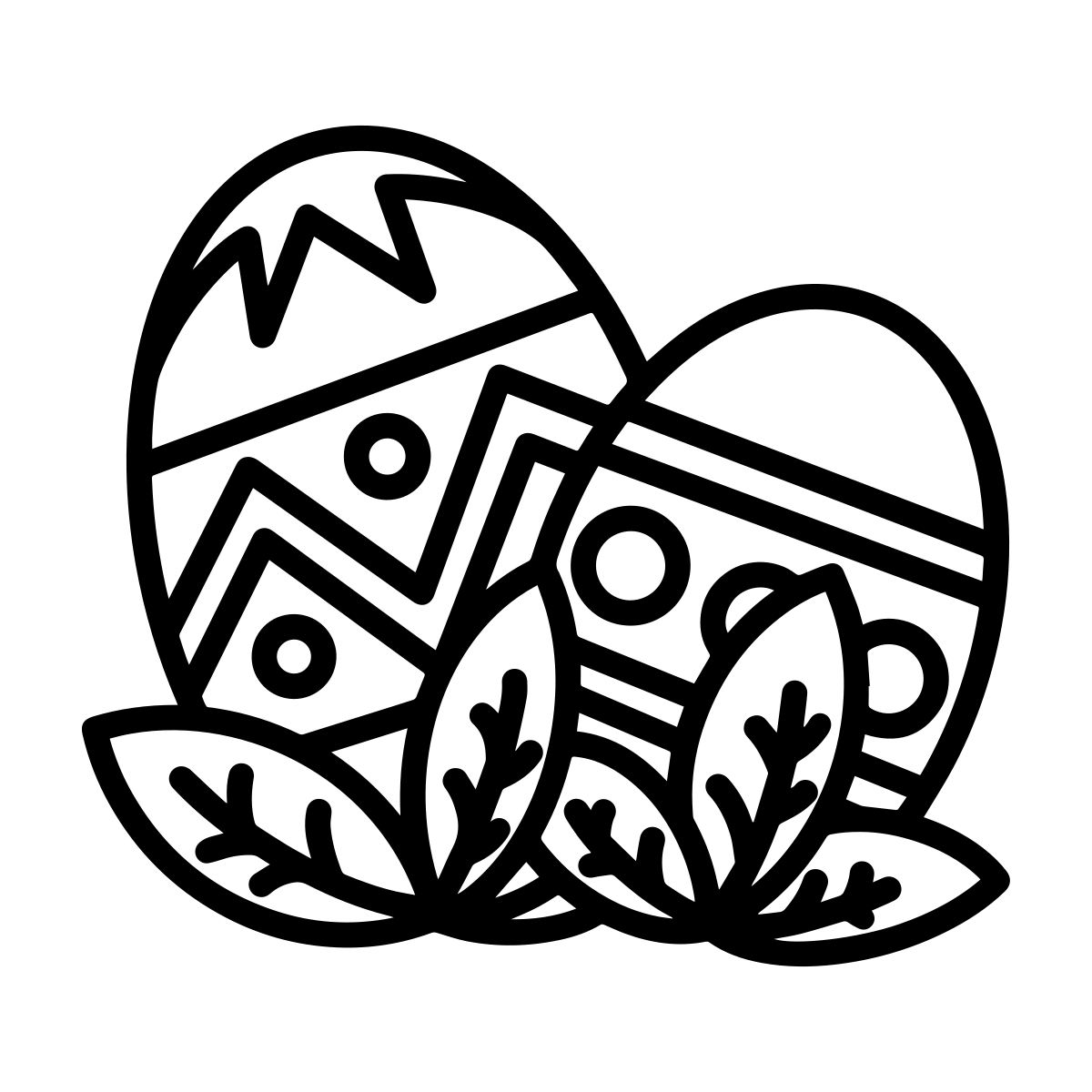 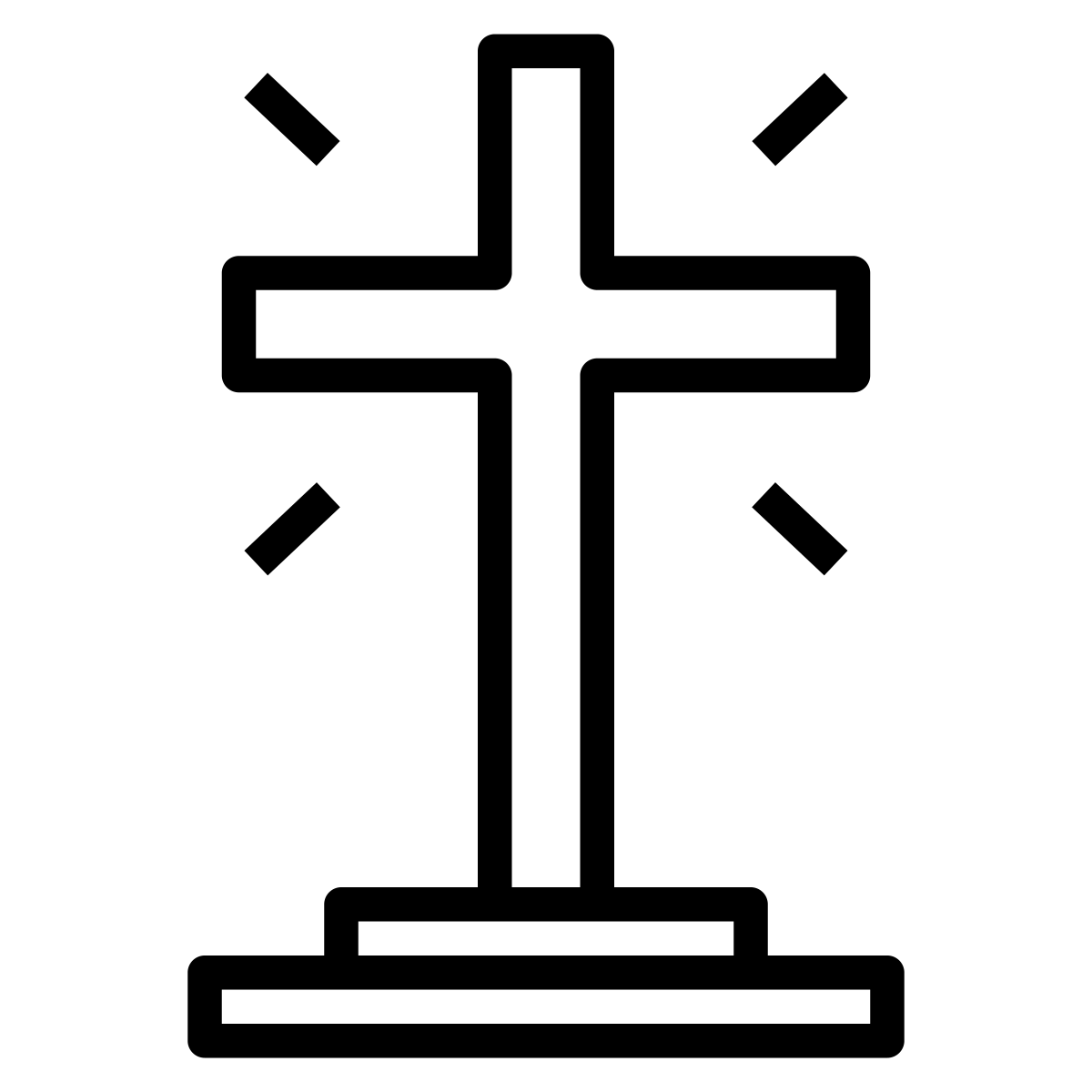 Krátké české zprávy: Velikonoce 
Před poslechem:1. Povídejte si:Jaký je váš oblíbený svátek a proč? Znáte nějaké velikonoční tradice nebo zvyky? Při poslechu: 2. Vyberte správnou možnostVelikonoceKoncem tohoto týdne budeme slavit / oslavit Velikonoce. Velikonoce jsou křesťanský slavit / svátek vzkříšení Ježíše Krista. Slaví se vždycky den / týden po prvním jarním úplňku. Dny před svátky a sváteční dny mají tradiční jména: Modrý / Zelený čtvrtek, Velký pátek, Bílá sobota, Boží hod velikonoční a Velikonoční pondělí. Na Velikonoce se peče kuře / mazanec a pečivo ve tvaru vejce / beránka jako symbol Ježíšovy oběti. V pátek odpoledne, v sobotu večer a v neděli ráno jsou v kostelech bohoslužby. V pondělí ráno mrskají muži podle staré tradice / práce pomlázkou ženy, aby byly celý rok zdravé. Za to dostávají malovaná / namalovaná vajíčka, kterým se říká kraslice. Děti hledají na zahradě nebo v / na parku  čokoládová vajíčka a dárky, které jim přinesl / nakoupil velikonoční zajíček. Přejeme vám hezké svátky!Po poslechu:3. Označte co je a co není pravda1. Velikonoce jsou křesťanský svátek, kdy se slaví vzkříšení Ježíše Krista.     ANO / NE2. Velikonoce se slaví před jarním úplňkem.  ANO / NE3. Dny před svátky mají speciální jména.  ANO / NE4. Na Velikonoce se peče tradiční jídlo jako je velikonoční králík. ANO / NE5. Na Velikonoce se v kostele konají bohoslužby. ANO / NE6. Je zvykem, že ženy v pondělí mrskají muže pomlázkou. ANO / NE7. Děti na Velikonoce hledají sladkosti. ANO / NE